Ülkemizde Seçme Sınavlarında Çoktan Seçmeli Soruların Kullanımı 	Eğitimde, öğretmen kadar önemli olan bir diğer konuda ölçme değerlendirme. Eğer bu konuda adil, güvenilir, objektif ve uluslararası anlamda kabul gören bir değerlendirme sisteminiz yoksa eğitimde başarılı olmanız mümkün değil (Güçlü, 2013). Bu yüzden de ölçme ve değerlendirme eğitimde ciddi ve sorumluk isteyen bir iş olmaktadır. 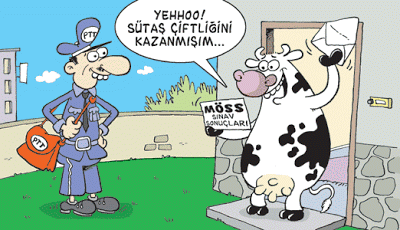 	Öğrencilerin seçilmesi amacı ile kullanılan Temel Eğitimden Ortaöğretime Geçiş Sistemi Sınavları (TEOG) ve Yükseköğretime Geçiş Sınavları (YGS) okullardaki uygulamalar dâhil hemen hemen tüm öğrenci değerlendirmelerini etkilemektedir. Bu etkiler daha çok çoktan seçmeli soru üzerinden eğitim yapılması ve bunun bir öğretim yöntemi olarak benimsenmesi, fen bilimleri gibi uygulama ve deney gerektiren derslerde bile kavramların çoktan seçmeli sorular üzerinden öğretilmeye çalışılması olarak ortaya çıkmaktadır. Yalnızca çoktan seçmeli sorular üzerine kurulu bir eğitim sisteminde öğrencilerin çalışma alışkanlıkları ve öğrenme stilleri de mutlaka etkilenmektedir(Berberoğlu ve Güzel, 2013). Öğrencilerin soru çözme etkinliklerine ayırdıkları zaman özel okul öğrencilerinin %40’ının her ders veya haftada 1-2 kez derste çoktan seçmeli test sorusu üzerinde çalıştığını göstermiştir (Berberoğlu, 2010).	Soru üzerinden eğitimin bu kadar ön plana çıkması sistemin tamamen yarışma üzerine kurulması, teknik açıdan son derece zayıf hazırlanan geniş ölçekli sınavlarda tek bir soruyu doğru yanıtlamanın ya da yanıtlamamanın hayati önem taşıması sistemi içinden çıkılmaz bir duruma götürmüştür(Berberoğlu ve Güzel, 2013). 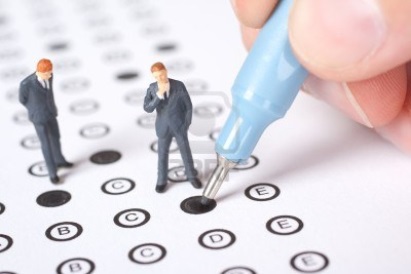 	Ülkemizdeki geniş ölçekli sınavlardaki soru formatları yalnızca çoktan seçmelidir. Ancak çoktan seçmeli sorular diğer tüm soru teknikleri gibi bazı kısıtlamalara sahiptir. Sonuçta öğrenciler bir şey üretmemekte, verilenler arasından seçim yapmaktadır. Yukarıda bahsedilen sınavların eğitim sistemine olumsuz etkisi bu noktada daha da büyümektedir. Üretmeyen, ancak verilenler arasından seçme yapan bir öğrenci kitlesinin ne kadar iyi yetiştiriliyor olduğu üzerinde düşünülmesi gereken bir husustur(Berberoğlu ve Güzel, 2013).  	Çoktan seçmeli sorular kendi başına kötü değildir. İyi hazırlandığı takdirde işlevi olan bir formattır. Burada sorun iki farklı noktada ortaya çıkmaktadır. Birincisi aşırı oranda çoktan seçmeli soru kullanımı soruların niteliğini düşürmektedir. Diğer sorun ise tüm sistemin yalnızca çoktan seçmeli sorulara odaklanmasıdır. Ancak sistemin tümünü çoktan seçmeli sorular üzerine odaklamak yanlıştır. Ölçme farklı soru formatlarını bir arada kullanarak gerçekleştirilir. Kimi kesimler açık uçlu soruların değerlendirilmesinin zor olduğu ve objektif puanlama yapılamayacağını savunmaktadır. Bu endişe doğru olmakla birlikte eksik bilgiye dayanmaktadır. Açık uçlu soruların çok farklı formatları vardır. Bu formatlar içinde objektif puanlama yapmayı sağlayan teknikler de mevcuttur. Önemli olan açık uçlu soru formatının nasıl tasarlanacağının belirlenmesi ve puanlama ölçütlerinin detayları ile hazırlanmasıdır. Ayrıca puanlama bağımsız puanlayıcılar kullanılarak gerçekleştirildiğinde belli ölçülerde güvenirliği sağlamak da mümkündür. Ancak bu tür sorular hazırlaması ve değerlendirilmesi pahalı sorulardır(Berberoğlu ve Güzel, 2013). 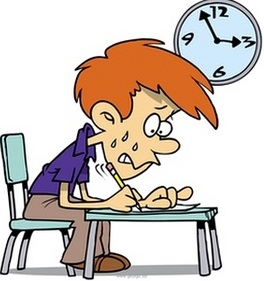 	ÖSYM yetkilileri 2015 Ocak ayında yukarıda da bahsedilen nedenlerden ötürü, gelecek yıldan itibaren yazılı sınav tekniğini (cevabı sınırlandırılmış açık uçlu sorular ve kısa cevaplı sorular)  bazı sınavlarda Üniversiteye Giriş Sınavı YGS ve LYS'de uygulanması için çalışmalar yaptıklarını açıkladı. Bu sorularda dereceli puanlama anahtarı kullanılacak ve cevaplar daha önce sınav uzmanları tarafından hazırlanan 'dereceli puanlama anahtarı' ile karşılaştırılarak değerlendirme sonucuna ulaşılacaktır. Böylece daha güvenilir bir değerlendirme yapılması hedeflenmiştir. 		Şeyda SEVİNÇ					Recep Saygın TUTKAİlkokul-Ortaokul Ölçme Değerlendirme Uzmanı		Lise Ölçme Değerlendirme UzmanıKaynaklarBerberoğlu, G. (2010). Öğrenci başarısının değerlendirilmesi nasıl yapılır? Cito Eğitim: Kuram ve Uygulama, 9, 9-22. Berberoğlu, G. (2010). Ölçme ve değerlendirmenin uygulamaya yansıyan boyutları. Cito Eğitim: Kuram ve Uygulama, 10, 9-14Berberoğlu,G. ve Güzel Ç. (2013) Eğitim Sistemimizdeki Ölçme ve Değerlendirme Uygulamaları Nasıl Olmalıdır? Cito: Kuram ve Uygulama, 21, 10-16Gülçü, Abbas.(2013). “Ölçme Değerlendirme neden çok önemli?” Milliyet. http://www.milliyet.com.tr/sinavlar-artik-yazili-olacak-egitim-2006179/